§310.  ProtectionExcept for statements made in proceedings before the board, a statement to any investigator or employer's representative, of any kind, oral or written, recorded or unrecorded, made by the injured employee is not admissible in evidence or considered in any way in any proceeding under this Act, except in accordance with this section.  [PL 1991, c. 885, Pt. A, §8 (NEW); PL 1991, c. 885, Pt. A, §§9-11 (AFF).]1.  Admissible statements.  A statement made to any investigator or employer's representative, of any kind, oral or written, recorded or unrecorded, made by the injured employee is admissible in evidence or may be considered in proceedings only if:A.  It is in writing;  [PL 1991, c. 885, Pt. A, §8 (NEW); PL 1991, c. 885, Pt. A, §§9-11 (AFF).]B.  A true copy of the statement is delivered to the employee by certified mail; and  [PL 1991, c. 885, Pt. A, §8 (NEW); PL 1991, c. 885, Pt. A, §§9-11 (AFF).]C.  The employee has been previously advised in writing of the following:(1)  That the statement may be used against the employee;(2)  That the employer or insurance carrier may have pecuniary interest adverse to the employee;(3)  That the employee may consult with counsel prior to making any statements;(4)  That the employee may decline to make any statement; and(5)  That the employer may not discriminate against the employee in any manner for refusing to make such a statement or exercising in any way the employee's rights under this Act.  [PL 1991, c. 885, Pt. A, §8 (NEW); PL 1991, c. 885, Pt. A, §§9-11 (AFF).][PL 1991, c. 885, Pt. A, §8 (NEW); PL 1991, c. 885, Pt. A, §§9-11 (AFF).]2.  Exception.  This section does not apply to agreements for the payment of compensation made pursuant to this Act or to the admissibility of statements to show compliance with the notice requirements of sections 301 and 302.[RR 1993, c. 1, §139 (COR).]3.  Application.  This section applies only to employees injured prior to June 30, 1985.[PL 1991, c. 885, Pt. A, §8 (NEW); PL 1991, c. 885, Pt. A, §§9-11 (AFF).]SECTION HISTORYPL 1991, c. 885, §A8 (NEW). PL 1991, c. 885, §§A9-11 (AFF). RR 1993, c. 1, §139 (COR). The State of Maine claims a copyright in its codified statutes. If you intend to republish this material, we require that you include the following disclaimer in your publication:All copyrights and other rights to statutory text are reserved by the State of Maine. The text included in this publication reflects changes made through the First Regular and First Special Session of the 131st Maine Legislature and is current through November 1. 2023
                    . The text is subject to change without notice. It is a version that has not been officially certified by the Secretary of State. Refer to the Maine Revised Statutes Annotated and supplements for certified text.
                The Office of the Revisor of Statutes also requests that you send us one copy of any statutory publication you may produce. Our goal is not to restrict publishing activity, but to keep track of who is publishing what, to identify any needless duplication and to preserve the State's copyright rights.PLEASE NOTE: The Revisor's Office cannot perform research for or provide legal advice or interpretation of Maine law to the public. If you need legal assistance, please contact a qualified attorney.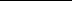 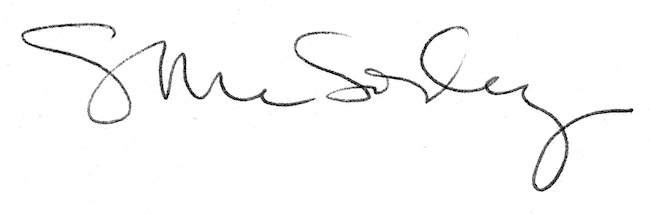 